КРЕПС АЛЕБАСТРНазначениеКРЕПС Алебастр предназначен для косметических ремонтных работ при заделке трещин, сколов, выбоин.Незаменим при электромонтажных работах. Предназначен для нанесения на кирпичные основания, гипсодержащие поверхности, ранее оштукатуренные поверхности.Соответствует ГОСТ 125-79.Преимущества:обеспечивает быструю и качественную отделку поверхности;трещиностоек;хорошие огнеупорные свойства;высокая звукоизоляция.Подготовка основанияОснование должно быть очищено от пыли, грязи, остатков старых красок, масел, битумных субстанций. Непосредственно перед началом работы основание следует обработать  грунтовкой  КРЕПС ПРАЙМЕР. Рабочая температура основания, раствора и окружающей среды должна быть не ниже +5 °С и не выше +25 °С.Приготовление раствораВ чистую воду комнатной температуры засыпать необходимое количество сухой смеси ( сухой смеси на 0,5-0,55 л воды), при постоянном перемешивании довести до однородной массы (без комков). При необходимости добавить воды до получения требуемой консистенции раствора.НанесениеЛокальные углубления и дефекты полностью заполнить свежеприготовленной растворной смесью с помощью металлического шпателя. После заполнения излишки материала удалить. Для достижения лучшего результата следует работать небольшими порциями раствора.   Окончательно  загладить поверхности шпателем, смоченным водой.ВНИМАНИЕ! Не следует готовить единовременно большое количество растворной смеси, поскольку время пригодности свежеприготовленного раствора не превышает 10 минут!Очистка инструментаИнструмент очищается водой сразу после окончания работ. Воду, использованную для очистки инструмента, нельзя применять для приготовления новой смеси.Техника безопасностиЛица, занятые в производстве работ со смесями должны быть обеспечены специальной одеждой и средствами индивидуальной защиты в соответствии с отраслевыми нормами.Упаковка и хранениеПоставляется в мешках по 4 кг.Хранить в упакованном виде, избегая увлажнения и обеспечивая сохранность упаковки.Гарантийный срок хранения – 6 месяцев с даты изготовленияТехнические характеристикиСмесь сухая строительная КРЕПС АЛЕБАСТР ГОСТ 125-79Время пригодности раствора к использованию,  не менее10 минКоличество воды на 1 кг смеси                               на 4 кг смеси0,5–0,55 л2,0–2,2 лОстаток на сите 0,2 мм,  не более 14 %Прочность на сжатие через 2 ч, не менее5 МПа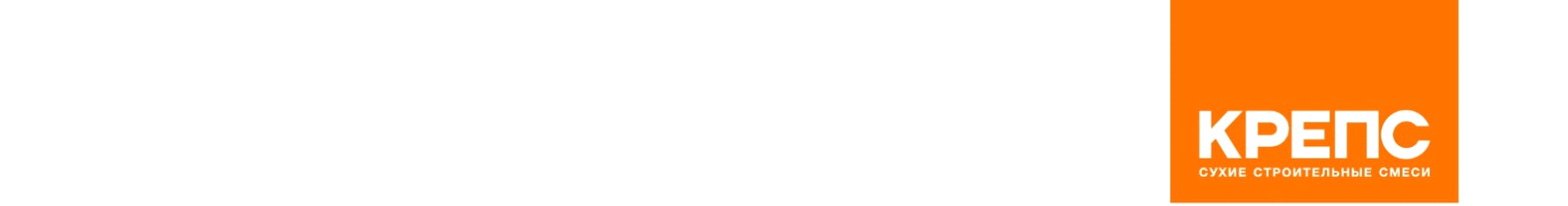 